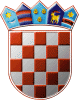 	REPUBLIKA HRVATSKA	DRŽAVNO IZBORNO POVJERENSTVO	REPUBLIKE HRVATSKEKLASA:	003-08/20-01/01URBROJ:	507-02/01-20-76/1Zagreb, 	6. listopada 2020.IZVADAK IZ ZAPISNIKA232. sjednice Državnog izbornog povjerenstva Republike Hrvatskeodržane 6. listopada 2020. u 11,30 sati u sjedištu Državnog izbornog povjerenstva Republike Hrvatske, Visoka 15, Zagreb.D N E V N I   R E Dusvajanje zapisnika sa 218.-231. sjednice PovjerenstvaFinancijski plan Državnog izbornog povjerenstva za razdoblje 2021.-2023. Pregled potencijalnih troškova Državnog izbornog povjerenstva u posljednjem kvartalu 2020.Imenovanje članice i zamjenice članice Savjeta za sprječavanje korupcije Dnevni red je prihvaćen te je na sjednici usvojeno:Ad.1. Financijski plan Državnog izbornog povjerenstva za razdoblje 2021.-2023.Ad.2. Potencijalni troškovi Državnog izbornog povjerenstva u posljednjem kvartalu 2020.Ad.3. Odluka o imenovanju članice i zamjenice članice Savjeta za sprječavanje korupcije      	            Tajnica 			                                             Predsjednik       Albina Rosandić, v.r.                    			       	         Đuro Sessa, v.r.